Publicado en MADRID  el 14/10/2019 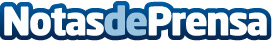 Avante3 y  programa ENFOM@POYO, la diversidad como factor de competitividad de las empresasAvante 3 con el apoyo de Bankia y Fundación Montemadrid, ha puesto en marcha un programa llamado Enform@poyo para favorecer la integración de las personas con discapacidad en el mercado laboral. La pasada semana tuvo lugar una encuentro de Empresas por la Inclusión en donde han participado tanto empresas como personas con discapacidad que ya trabajan juntosDatos de contacto:Jose Luis Caserocomunicacion91703 42 65Nota de prensa publicada en: https://www.notasdeprensa.es/avante3-y-programa-enfom-poyo-la-diversidad Categorias: Sociedad Televisión y Radio Solidaridad y cooperación Recursos humanos http://www.notasdeprensa.es